Paskaidrojuma raksts Rēzeknes novada pašvaldības saistošajiem noteikumiem “Sociālo pakalpojumu saņemšanas un samaksas kārtība Rēzeknes novada pašvaldībā” Domes priekšsēdētājs                                                                                                            M.Švarcs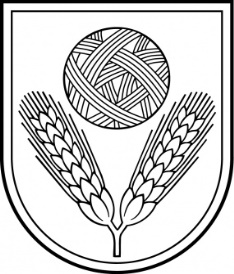 Rēzeknes novada pašvaldībaReģ.Nr.90009112679Atbrīvošanas aleja 95A,  Rēzekne,  LV – 4601,Tel. 646 22238; 646 22231,  Fax. 646 25935,E–pasts: info@rezeknesnovads.lvInformācija Internetā:  http://www.rezeknesnovads.lvPaskaidrojuma raksta sadaļasNorādāmā informācija1. Projekta nepieciešamības pamatojumsŠobrīd Rēzeknes novada pašvaldības teritorijā sociālo pakalpojumu saņemšanas un samaksas kārtību regulē Rēzeknes novada pašvaldības 2009.gada 3.decembra saistošie noteikumi Nr.13 “Par Rēzeknes novada pašvaldības sociālajiem pakalpojumiem”, turpmāk - Saistošie noteikumi Nr.13, kuri spēkā no 2010.gada 23.februāra (publicēti Rēzeknes novada pašvaldības bezmaksas izdevumā „Rēzeknes novada ziņas” 2010.gada 22.februārī, Nr.1 (01)).Iepriekšminētos jautājumus reglamentē arī Rēzeknes novadu veidojošās Viļānu novada pašvaldības šādi saistošie noteikumi: 1) Viļānu novada pašvaldības 2013.gada 5.decembra saistošie noteikumi Nr.58 “Par aprūpes mājās darba organizēšanu un pakalpojuma saņemšanas kārtību Viļānu novadā”, turpmāk - Saistošie noteikumi Nr.58; 2) Viļānu novada pašvaldības 2016.gada 19.maija saistošie noteikumi Nr. 84 “Sociālie pakalpojumi un to piešķiršanas kārtība Viļānu novadā”, turpmāk - Saistošie noteikumi Nr.84.Šobrīd Rēzeknes novada teritorijā vairākās teritorijas vienībās ir pieejami dažādi sociālie pakalpojumi ar atšķirīgu samaksas,  nodrošināšanas un piešķiršanas kārtību.Saskaņā  ar  Administratīvo  teritoriju  un  apdzīvotu  vietu  likuma  Pārejas  noteikumu 17.punktu, 2021.gada pašvaldību vēlēšanās ievēlētā novada dome izvērtē novadu veidojošo bijušo  pašvaldību  pieņemtos  saistošos  noteikumus  un  pieņem  jaunus  novada  saistošos noteikumus.Izvērtējot  abu  pašvaldību  iepriekšminēto saistošo  noteikumu  satura  atšķirīgo  un kopīgo, ir nepieciešams izveidot jaunu tiesisko regulējumu, kas atbilst jaunizveidotā novada iedzīvotāju interesēm, kā arī nepasliktina iedzīvotāju stāvokli attiecībā uz sociālo pakalpojumu pieejamību un samaksas kārtību.Ņemot vērā minēto, kā arī, lai nodrošinātu, ka jaunizveidotajā novadā būtu vienoti saistošie noteikumi, kuri nosaka vienotu sociālo pakalpojumu saņemšanas un samaksas kārtību, nepieciešams izdot jaunus Saistošos noteikumus, kas regulētu pašlaik spēkā esošo Rēzeknes novada pašvaldības Saistošo noteikumu Nr.13, Viļānu novada pašvaldības Saistošo noteikumu Nr.58 un Saistošo noteikumu Nr.84 jautājumus.2. Īss projekta satura izklāstsRēzeknes novada pašvaldības saistošie noteikumi „Sociālo pakalpojumu saņemšanas un samaksas kārtība Rēzeknes novada pašvaldībā” izdoti saskaņā ar Sociālo pakalpojumu un sociālās palīdzības likuma 3.panta trešo daļu un Ministru kabineta 2003.gada 27.maija noteikumu Nr.275 "Sociālās aprūpes un sociālās rehabilitācijas pakalpojumu samaksas kārtība un kārtība, kādā pakalpojuma izmaksas tiek segtas no pašvaldības budžeta" 6 punktu.Rēzeknes novada pašvaldības saistošie noteikumi „Sociālo pakalpojumu saņemšanas un samaksas kārtība Rēzeknes novada pašvaldībā” izstrādāti, lai nodrošināto sociālos pakalpojumus dažādām sociāli mazaizsargātām iedzīvotāju grupām: bērniem ar invaliditāti, pilngadīgām personām ar invaliditāti, senioriem, trūcīgām un maznodrošinātām mājsaimniecībām, ģimenēm, kas nonākušas krīzes situācijā, u.c. Saistošie noteikumi nosaka Rēzeknes novada pašvaldības sniegto un valsts nodrošināto sociālo pakalpojumu veidus pašvaldībā, to pieprasīšanas, saņemšanas un samaksas kārtību par saņemtajiem sociālajiem pakalpojumiem. Saistošo noteikumu ietvaros paredzēts nodrošināt šādus sociālos pakalpojumus: Sociālie pakalpojumi dzīvesvietā: 1) sociālā darba pakalpojums; 2) aprūpe mājās; 3) asistenta pakalpojums pilngadīgām personām ar invaliditāti; 4) asistenta un pavadoņa pakalpojums bērniem ar invaliditāti; 5) aprūpes pakalpojums bērniem ar invaliditāti; 6) dienas centra pakalpojums pilngadīgām personām; 7) dienas aprūpes centra pakalpojums pilngadīgām personām ar garīga rakstura traucējumiem; 8) specializētās darbnīcas personām ar invaliditāti; 9) sociālā rehabilitācija bērniem ar funkcionāliem traucējumiem vai invaliditāti; 10) sociālā rehabilitācija bērniem, kuri cietuši no prettiesiskām darbībām; 11) sociālā rehabilitācija vardarbībā cietušām pilngadīgām personām; 12) sociālā rehabilitācija vardarbību veikušām pilngadīgām personām; 13) atbalsta un izglītojošās grupas; 14) ģimenes asistenta pakalpojums; 15) speciālistu pakalpojumi;16) specializētā transporta pakalpojums; 17) grupu mājas (dzīvokļa) pakalpojums.Sociālie pakalpojumi institūcijā: 1) ilgstoša sociālā aprūpe un sociālā rehabilitācija institūcijā pilngadīgām personām; 2) ilgstoša sociālā aprūpe un sociālā rehabilitācija institūcijā bērniem; 3) īslaicīga sociālā aprūpe un sociālā rehabilitācija institūcijā pilngadīgām personām; 4) sociālā rehabilitācija pilngadīgām personām vai ģimenēm ar bērniem institūcijā; 5) patversmes vai naktspatversmes pakalpojums; 6) atelpas brīža pakalpojums; 7) krīzes centra pakalpojums.Saskaņā ar grozījumiem Sociālo pakalpojumu un palīdzības likumā saistošajos noteikumos ir paredzēts, ka pašvaldības finansētu patversmes vai naktspatversmes pakalpojumu ir tiesīgas saņemt personas, kuras uzturas Rēzeknes novadā un kurām piešķirts alternatīvais statuss uzturēties Latvijas Republikā, kā arī šo personu ģimenes locekļi, kuri uzturas  Latvijas Republikā.Saistošie noteikumi ir izstrādāti, ņemot vērā pašvaldību praksi sociālo pakalpojumu nodrošināšanā.3. Informācija par plānoto projekta ietekmi uz pašvaldības budžetuSaistošo noteikumu projekta īstenošana ietekmē pašvaldības budžetu. Uz doto brīdi nav iespējams veikt konkrētus aprēķinus, taču ņemot vērā 2021.gada budžeta izpildi - plānotais budžeta izpildes palielinājums - 75 000 euro.Lai nodrošinātu saistošo noteikumu projekta izpildi, nav nepieciešams veidot jaunas institūcijas vai radīt jaunas darba vietas.4. Informācija par plānoto projekta ietekmi uz uzņēmējdarbības vidi pašvaldības teritorijāAr Saistošo noteikumu projektu ir noteiktas mērķgrupas, uz kuru attiecināms saistošo noteikumu projekta tiesiskais regulējums un tas ir atkarīgs no piešķiramā pakalpojuma veida.Uzņēmējdarbības vidi pašvaldības teritorijā saistošie noteikumi neskars.5. Informācija par administratīvajām procedūrāmPersonas Saistošo noteikumu projekta piemērošanas jautājumos var griezties Rēzeknes novada pašvaldības Sociālajā dienestā.Persona pakalpojumu saņemšanai iesniedz iesniegumu Rēzeknes novada pašvaldības Sociālajā dienestā, pievienojot Saistošo noteikumu projektā norādītos dokumentus. Pēc dokumentu saņemšanas Sociālais dienests pieņem lēmumu par sociālā pakalpojuma piešķiršanu, pārtraukšanu vai atteikumu piešķirt pakalpojumu, izņemot saistošajos noteikumos noteiktos lēmumus.Sociālā dienesta lēmumu persona/ģimene ir tiesīga apstrīdēt Rēzeknes novada pašvaldības Administratīvo aktu apstrīdēšanas komisijā, atbilstoši Administratīvā procesa likuma normām.Rēzeknes novada pašvaldības Administratīvo aktu apstrīdēšanas komisijas lēmumu - pārsūdzēt Administratīvajā rajona tiesā Administratīvā procesa likuma normām.6. Informācija par konsultācijām ar privātpersonāmSabiedrības līdzdalība Saistošo noteikumu projekta izstrādāšanā tika nodrošināta informējot iedzīvotājus ar Rēzeknes novada pašvaldības mājaslapas starpniecību, lūdzot izteikt viedokļus un priekšlikumus par papildinājumiem vai grozījumiem Saistošo noteikumu projektā.Viedokļi par Saistošo noteikumu projektu nav saņemti.